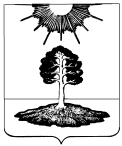 ДУМА закрытого административно-территориальногообразования Солнечный Тверской областиШЕСТОЙ СОЗЫВРЕШЕНИЕО проекте Решения Думы ЗАТО Солнечныйо внесении изменений и дополненийв Устав ЗАТО СолнечныйВ целях приведения Устава ЗАТО Солнечный в соответствии с федеральным законодательством, рассмотрев проект решения Думы ЗАТО Солнечный о внесении изменений и дополнений в Устав ЗАТО Солнечный, в соответствии со статьей 44 Федерального закона от 06.10.2003 № 131-ФЗ «Об общих принципах организации местного самоуправления в Российской Федерации», статьей 39 Устава ЗАТО Солнечный, Дума ЗАТО СолнечныйРЕШИЛА:1. Принять за основу настоящий проект Решения Думы ЗАТО Солнечный о внесении изменений и дополнений в Устав ЗАТО Солнечный (прилагается).2. Опубликовать  полный текст проекта Решения Думы ЗАТО Солнечный о внесении изменений и дополнений в Устав ЗАТО Солнечный в газете «Городомля на Селигере».       Глава ЗАТО Солнечный                                                                         В.А. Петров       Председатель Думы ЗАТО Солнечный 				   Е.А. ГаголинаПриложение к Решению Думы ЗАТО Солнечныйот  26.07.2023 г. № __-6ПРОЕКТ РЕШЕНИЯ ДУМЫ ЗАТО СОЛНЕЧНЫЙО ВНЕСЕНИИ ИЗМЕНЕНИЙ И ДОПОЛНЕНИЙ В УСТАВ ЗАТО СОЛНЕЧНЫЙ1. Внести в Устав закрытого административно-территориального образования Солнечный Тверской области следующие изменения и дополнения:1.1. Дополнить статью 30 Устава пунктом 13 следующего содержания:     «13. Полномочия депутата Думы ЗАТО Солнечный прекращаются досрочно решением Думы ЗАТО Солнечный в случае отсутствия депутата без уважительных причин на всех заседаниях Думы ЗАТО Солнечный в течение шести месяцев подряд.».26.07.2023№    -6